הרבנות הראשית המועצה הדתית לתל אביב - יפו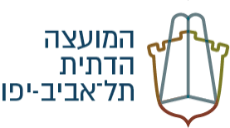 מחלקת תשמישי קדושה ושעטנזרחוב אורי 1 פינת שדרות דוד המלך 33 תל אביב - יפו  טלפון: 6938927 - 03 פקס: 6964083 - 03בס"ד                                                                                                                                                                                          12-2017 / דף 1 מתוך 2אני הח"מ   ______________________  ת.ז.  ___________________ כתובת  _____________________________________ בעל זכות החתימה בעוסק ובעסק שפרטיו להלן, מבקש בזאת מהרבנות הראשית והמועצה הדתית לתל אביב - יפו אישור כשרות לעסק הנזכר להלן. בנוסף הנני לדווח על הנתונים הבאים:פרטי העוסק / העסקפרטי בעלי העסקפרטי איש קשר (מנהל / נציג העסק)סוג העסק הרבנות הראשית המועצה הדתית לתל אביב - יפומחלקת תשמישי קדושה ושעטנזרחוב אורי 1 פינת שדרות דוד המלך 33 תל אביב - יפו  טלפון: 6938928 - 03 פקס: 6964083 - 03בס"ד                                                                                                                                                                                          12-2017 / דף 2 מתוך 2מהות העסק אני החתום מטה מצהיר בזה כי כל הפרטים הרשומים לעיל, הינם מלאים ונכונים. כמו כן הנני מתחייב בזה להודיע באופן מיידי למחלקת תשמישי קדושה ושעטנז ברבנות הראשית והמועצה הדתית לתל אביב - יפו על כל שינוי שיחול בהם. ידוע לי כי מסירת מידע כוזב, לרבות אי מסירת עדכון של פרט החייב בדיווח, במטרה שלא יהיה דיווח או כדי לגרום לדיווח בלתי נכון, עלול לגרור אחריו את ביטול אישור הכשרות אף ללא הודעה מראש מצד הרבנות הראשית והמועצה הדתית לתל אביב - יפו.____________________                       _______________________________                      ____________________________________                  תאריך                                                                   שם החותם ותפקידו                                                 חתימה וחותמת של בעל זכות החתימה בעוסק    מספר בקשהמספר בקשהמספר בקשהמספר בקשהשם העוסק:שם העוסק: יחיד   חברה   אגודה   שותפות רשומה          עמותה   אחר  ________________ יחיד   חברה   אגודה   שותפות רשומה          עמותה   אחר  ________________ יחיד   חברה   אגודה   שותפות רשומה          עמותה   אחר  ________________ יחיד   חברה   אגודה   שותפות רשומה          עמותה   אחר  ________________ יחיד   חברה   אגודה   שותפות רשומה          עמותה   אחר  ________________שם העוסק:שם העוסק: יחיד   חברה   אגודה   שותפות רשומה          עמותה   אחר  ________________ יחיד   חברה   אגודה   שותפות רשומה          עמותה   אחר  ________________ יחיד   חברה   אגודה   שותפות רשומה          עמותה   אחר  ________________ יחיד   חברה   אגודה   שותפות רשומה          עמותה   אחר  ________________ יחיד   חברה   אגודה   שותפות רשומה          עמותה   אחר  ________________שם העוסק:שם העוסק: יחיד   חברה   אגודה   שותפות רשומה          עמותה   אחר  ________________ יחיד   חברה   אגודה   שותפות רשומה          עמותה   אחר  ________________ יחיד   חברה   אגודה   שותפות רשומה          עמותה   אחר  ________________ יחיד   חברה   אגודה   שותפות רשומה          עמותה   אחר  ________________ יחיד   חברה   אגודה   שותפות רשומה          עמותה   אחר  ________________שם העוסק:שם העוסק:מספר עוסק / תאגידמספר עוסק / תאגידמספר עוסק / תאגידמספר עוסק / תאגידמספר עוסק / תאגידמספר עוסק / תאגידמספר עוסק / תאגידמספר עוסק / תאגידמספר עוסק / תאגידסוג ישותסוג ישותסוג ישותסוג ישותסוג ישותשם העסק:שם העסק:שם העסק:שם העסק:רחוברחוברחוברחוברחוברחוברחוברחוברחוברחוברחוברחובמספרתא דוארשם העסק:שם העסק:כתובת העסקכתובת העסקכתובת העסקכתובת העסקכתובת העסקכתובת העסקכתובת העסקכתובת העסקכתובת העסקכתובת העסקכתובת העסקכתובת העסקכתובת העסקכתובת העסקרחוברחוברחוברחוברחוברחוברחוברחוברחוברחובמספרתא דוארתא דוארעיר / ישובמספר טלפון בעסקמספר פקסמען להתכתבות (אם שונה מהכתובת המפורטת למעלה)מען להתכתבות (אם שונה מהכתובת המפורטת למעלה)מען להתכתבות (אם שונה מהכתובת המפורטת למעלה)מען להתכתבות (אם שונה מהכתובת המפורטת למעלה)מען להתכתבות (אם שונה מהכתובת המפורטת למעלה)מען להתכתבות (אם שונה מהכתובת המפורטת למעלה)מען להתכתבות (אם שונה מהכתובת המפורטת למעלה)מען להתכתבות (אם שונה מהכתובת המפורטת למעלה)מען להתכתבות (אם שונה מהכתובת המפורטת למעלה)מען להתכתבות (אם שונה מהכתובת המפורטת למעלה)מען להתכתבות (אם שונה מהכתובת המפורטת למעלה)מען להתכתבות (אם שונה מהכתובת המפורטת למעלה)מען להתכתבות (אם שונה מהכתובת המפורטת למעלה)מען להתכתבות (אם שונה מהכתובת המפורטת למעלה)מספר זהות / דרכוןמספר זהות / דרכוןמספר זהות / דרכוןמספר זהות / דרכוןמספר זהות / דרכוןמספר זהות / דרכוןמספר זהות / דרכוןמספר זהות / דרכוןמספר זהות / דרכוןשם משפחהשם משפחהשם משפחהשם פרטישם פרטיאחוז בעלותמספר טלפוןמספר טלפון ניידרחוברחוברחוברחוברחוברחוברחוברחוברחוברחובמספרתא דוארתא דוארעיר / ישובעיר / ישובכתובת המגוריםכתובת המגוריםכתובת המגוריםכתובת המגוריםכתובת המגוריםכתובת המגוריםכתובת המגוריםכתובת המגוריםכתובת המגוריםכתובת המגוריםכתובת המגוריםכתובת המגוריםכתובת המגוריםכתובת המגוריםכתובת המגוריםכתובת דואר אלקטרוניכתובת דואר אלקטרונימספר זהות / דרכוןמספר זהות / דרכוןמספר זהות / דרכוןמספר זהות / דרכוןמספר זהות / דרכוןמספר זהות / דרכוןמספר זהות / דרכוןמספר זהות / דרכוןמספר זהות / דרכוןשם משפחהשם משפחהשם משפחהשם פרטישם פרטיאחוז בעלותמספר טלפוןמספר טלפון ניידרחוברחוברחוברחוברחוברחוברחוברחוברחוברחובמספרתא דוארתא דוארעיר / ישובעיר / ישובכתובת המגוריםכתובת המגוריםכתובת המגוריםכתובת המגוריםכתובת המגוריםכתובת המגוריםכתובת המגוריםכתובת המגוריםכתובת המגוריםכתובת המגוריםכתובת המגוריםכתובת המגוריםכתובת המגוריםכתובת המגוריםכתובת המגוריםכתובת דואר אלקטרוניכתובת דואר אלקטרונימספר זהות / דרכוןמספר זהות / דרכוןמספר זהות / דרכוןמספר זהות / דרכוןמספר זהות / דרכוןמספר זהות / דרכוןמספר זהות / דרכוןמספר זהות / דרכוןמספר זהות / דרכוןשם משפחהשם משפחהשם משפחהשם פרטישם פרטימספר טלפוןמספר טלפון ניידרחוברחוברחוברחוברחוברחוברחוברחוברחוברחובמספרתא דוארתא דוארעיר / ישובכתובת המגוריםכתובת המגוריםכתובת המגוריםכתובת המגוריםכתובת המגוריםכתובת המגוריםכתובת המגוריםכתובת המגוריםכתובת המגוריםכתובת המגוריםכתובת המגוריםכתובת המגוריםכתובת המגוריםכתובת המגוריםכתובת דואר אלקטרוניכתובת דואר אלקטרוני טליתות     חוטי ציצית      גופיות ציצית       טלית קטן     נרות         שופרות     מזרונים      כלים חד פעמיים     משחת שיניים ומי פה         תפילין ומזוזות     קשירת ציציותתיאור אופי הפעילות והשירות המסופקים על ידי העסק:      __________________________________________________________________________________________________________________________________________________________________________________________________________________________________________________________________________________________________________________________________________________________________________________________________________________________